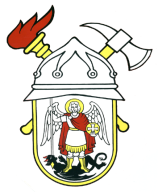 JAVNA VATROGASNA POSTROJBAGRADA ŠIBENIKAPut groblja 222000 ŠibenikOIB 28392388169KLASA: 030-01/20-03/03URBROJ: 2182/01-7-1-01-20-1Šibenik, 23. ožujka 2020.                                                   				ČLANOVIMA VATROGASNOG VIJEĆA                                                                    				JAVNE VATROGASNE POSTROJBE                                                          			GRADA ŠIBENIKA PREDMET:  Konstituirajuća sjednica Vatrogasnog vijeća JVP grada Šibenika         Dana 27. ožujka 2020. godine, s početkom u 0900 sati, u sali Javne vatrogasne postrojbe grada Šibenika, održat će se konstituirajuća sjednica Vatrogasnog vijeća sa sljedećimDNEVNIM REDOMUtvrđivanje članova Vatrogasnog vijeća i konstituiranje Vatrogasnog vijeća Javne vatrogasne postrojbe grada Šibenika,Izbor predsjednika Vatrogasnog vijeća Javne vatrogasne postrojbe grada Šibenika,Poslovnik o radu Vatrogasnog vijeća Javne vatrogasne postrojbe grada Šibenika,Statut Javne vatrogasne postrojbe grada Šibenika,Odluka o nabavi zapovjednog vozila, Usvajanje zapisnika za sjednice Upravnog vijeća od 20. veljače 2020.,Razno.JAVNA VATROGASNA POSTROJBA  GRADA ŠIBENIKA                   ZAPOVJEDNIK    Volimir Milišević, dipl. ing. sig.